Lenguaje y comunicaciónLenguaje y comunicaciónAspectos en los que se organiza el campo formativoAspectos en los que se organiza el campo formativoLenguaje oralLenguaje escritoCompetenciasComunica estados de ánimo, sentimientos, emociones y vivencias a través del lenguaje oral. Utiliza el lenguaje para regular su conducta en distintos tipos de interacción con los demás.Obtiene y comparte información a través de diversas formas de expresión oral.Escucha y cuenta relatos literarios que forman parte de la tradición oral. Aprecia la diversidad lingüística de su región y de su cultura.Conoce diversos portadores de texto e identifica para qué sirven.Interpreta o infiere el contenido de textos a partir del conocimiento que tiene de los diversos portadores y del sistema de escritura. Expresa gráficamente las ideas que quiere comunicar y las verbaliza para construir un texto escrito con ayuda de alguien.Identifica algunas características del sistema de escritura.Conoce algunas características y funciones propias de los textos literarios.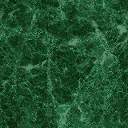 